DOHODA O PŘISTOUPENÍSociální zařízení	Domov pro seniory JesenecIČO	711 97 702DIČ	-se sídlem	Jesenec č.p. 1, 798 53 Jeseneczastoupen	Ing. Andreou Spíchalovou, ředitelkoukontaktní osoba	e-mail, telefon	(„Přistupující člen“) aAsociace poskytovatelů sociálních služeb České republiky, z. s.Asociace je nezávislým spolkem právnických a fyzických osob poskytujících sociální služby.se sídlem: Vančurova 2904, 390 01 TáborIČO: 60445831DIČ: CZ60445831zastoupena: Ing. Jiřím Horeckým, Ph.D., MSc., MBA, prezidentem („APSS ČR“) tímto uzavírají dohodu o přistoupení ke Kolektivní licenční smlouvě uzavřenéa kolektivním správcem INTERGRAM, nezávislou společností výkonných umělců a výrobců zvukových a zvukově-obrazových záznamů, z.s., IČ: 00537772, se sídlem Klimentská 1207/10, 110 00 Praha 1, který byl pověřen k výkonu kolektivní správy též za kolektivní správce OAZA a OOA-S na základě smlouvy o pověření §97g AZ.Kolektivní licenční smlouva byla uzavřena na dobu neurčitou počínaje od 1. 1. 2023 k užívání předmětů ochrany nositelů práv zastoupených kolektivními správci podle § 20 a 23 AZ ve veřejných prostorech sociálních zařízení. Přistupující člen svým podpisem souhlasí a bere na vědomí, že okamžikem podpisu této dohody mu z Kolektivní licenční smlouvy vznikají přímo práva a povinnosti vůči kolektivnímu správci INTERGRAM pověřeném též kolektivním správcem OAZA a OOA-S, zejména prostřednictvím Sdružení hradit jednou za rok licenční odměnu vypočítanou na základě hlášení o počtu i typu přístrojů umístěných ve veřejných prostorách jednotlivých provozoven. Hlášení na formuláři, který je Přílohou č. 1 kolektivní licenční smlouvy a který obdrží od APSS ČR, provede Přistupující člen prostřednictvím APSS ČR v roce 2023 do 25. 3. a v následujících letech vždy nejpozději do 15. 2. příslušného kalendářního roku.V Jesenci, dne 27. března 2023 	V Táboře dne 28. 3. 2023………………………………………………………………………..	………………………………………………………………Přistupující člen	APSS ČR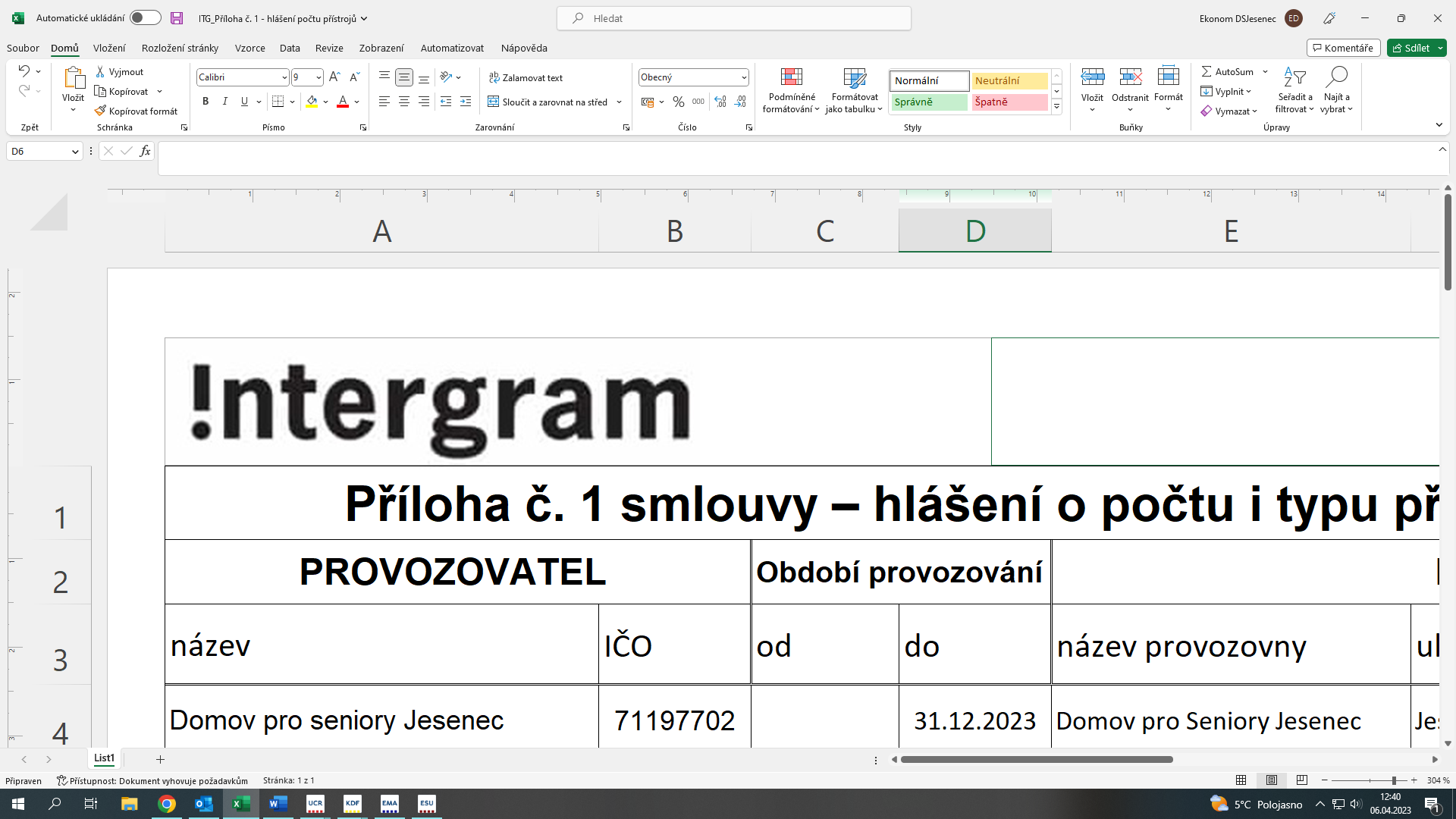 Příloha č. 1 smlouvy – hlášení o počtu i typu přístrojů ve veřejných prostorech provozovnyPříloha č. 1 smlouvy – hlášení o počtu i typu přístrojů ve veřejných prostorech provozovnyPříloha č. 1 smlouvy – hlášení o počtu i typu přístrojů ve veřejných prostorech provozovnyPříloha č. 1 smlouvy – hlášení o počtu i typu přístrojů ve veřejných prostorech provozovnyPříloha č. 1 smlouvy – hlášení o počtu i typu přístrojů ve veřejných prostorech provozovnyPříloha č. 1 smlouvy – hlášení o počtu i typu přístrojů ve veřejných prostorech provozovnyPříloha č. 1 smlouvy – hlášení o počtu i typu přístrojů ve veřejných prostorech provozovnyPříloha č. 1 smlouvy – hlášení o počtu i typu přístrojů ve veřejných prostorech provozovnyPříloha č. 1 smlouvy – hlášení o počtu i typu přístrojů ve veřejných prostorech provozovnyPříloha č. 1 smlouvy – hlášení o počtu i typu přístrojů ve veřejných prostorech provozovnyPříloha č. 1 smlouvy – hlášení o počtu i typu přístrojů ve veřejných prostorech provozovnyPříloha č. 1 smlouvy – hlášení o počtu i typu přístrojů ve veřejných prostorech provozovnyPříloha č. 1 smlouvy – hlášení o počtu i typu přístrojů ve veřejných prostorech provozovnyPROVOZOVATELPROVOZOVATELObdobí provozování Období provozování ProvozovnaProvozovnaProvozovnaProvozovnaPočty reprodukčních přístrojůPočty reprodukčních přístrojůPočty reprodukčních přístrojůPočty reprodukčních přístrojůPočty reprodukčních přístrojůnázevIČOod donázev provozovnyuliceměstoPSČTVrádiareproduktorypřehrávače CD, MP3, PC,...  Domov pro seniory Jesenec7119770231.12.2023Domov pro Seniory JesenecJesenec 1Jesenec798 53520DVD - 1